Серёгина Елена Анатольевна –педагог дополнительного образования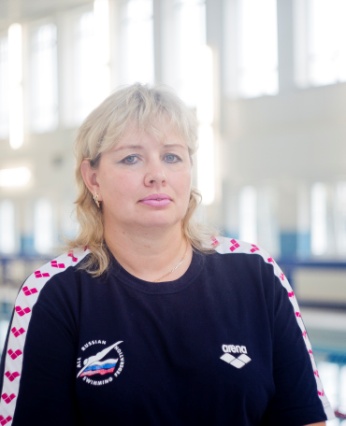 Расписание:1группа понед. -15.25-17.15               Среда2группа вторник  15.25-17-15               Пятница  17.30-19.00Ковынев Вячеслав Анатольевич- педагог дополнительного образования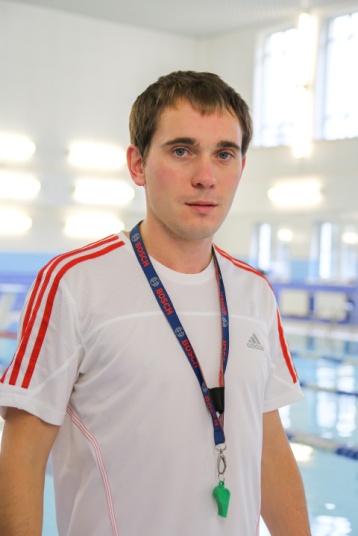 Расписание Понедельник 15.25-17.15Среда 15.25-17.15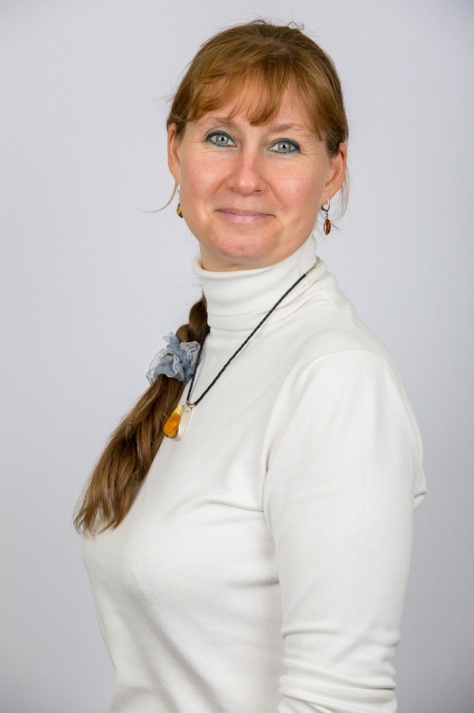 Куниловская Оксана Сергеевна – педагог дополнительного образования .Расписание:Вторник-15.25-17.15Пятница 15.25-17.15Новикова Светлана Анатольевна – педагог дополнительного образования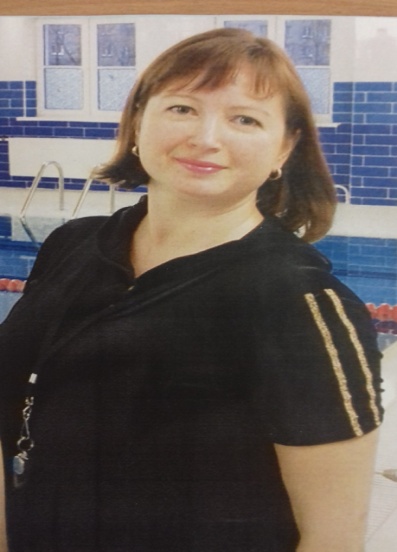 Расписание: Четверг  15.25-17.15субботаДостижения1.Сор-я  по плаванию 23.04.2017г. на приз Дома физической культуры Петербурского государственного университета путей сообщения Императора Александра I.
Межебурский Александр 2 место на дист 50м батт
3.  Первенстве по плаванию  Дома физической культуры ФГБОУ ВО ПГУПС  17 дек 2017г 
Итоги соревнований:
Дистанция 50м н/сп
Зеленова Дарина -2 место(45.43)
Михайлова Настя-3 место(46.90)
Дистанция 50м брасс
Дмитриев Илья- 2 место(40.00)
50 метров батт
Чижов Арсений -2 место(40.57)
100 м к/пл
Паршиков Влад- 1 место (1.26.77)
Эстафета 4×50в/ст дев (13-17 лет)
3 место4. Победители соревнований по плаванию среди ШСК калининского района в рамках Спартакиады ШСК ОУ --